Lampiran Dokumentasi Penelitian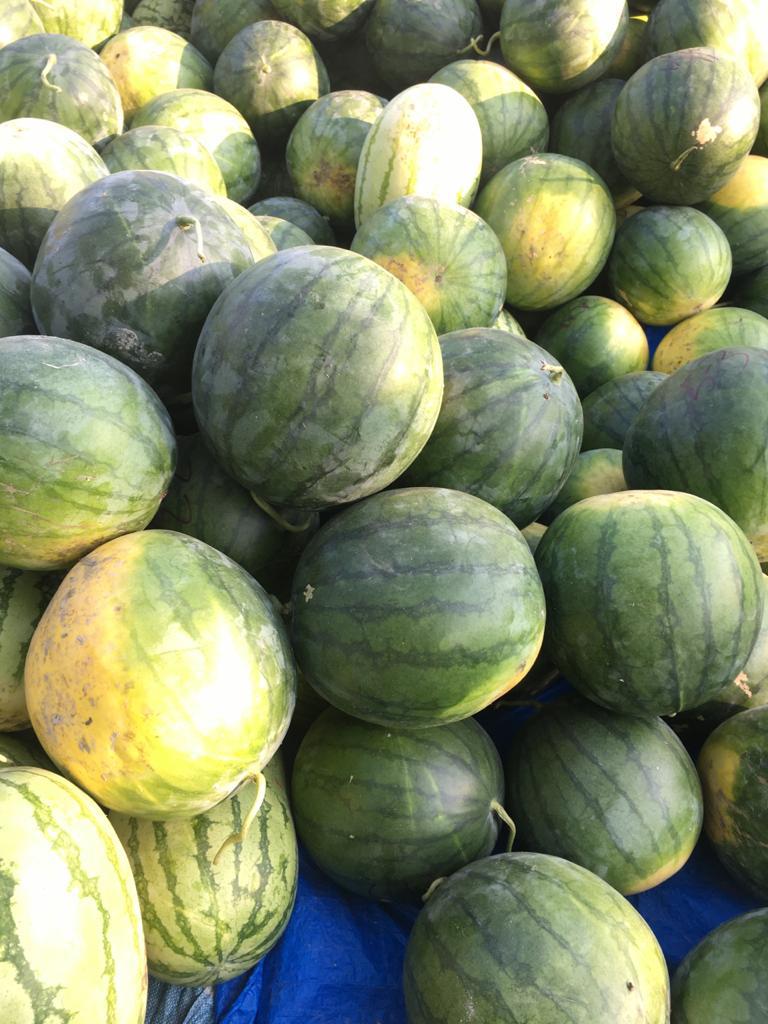 Foto Semangka di Kecamatan Pantai Cermin, Kabupaten Serdang Bedagai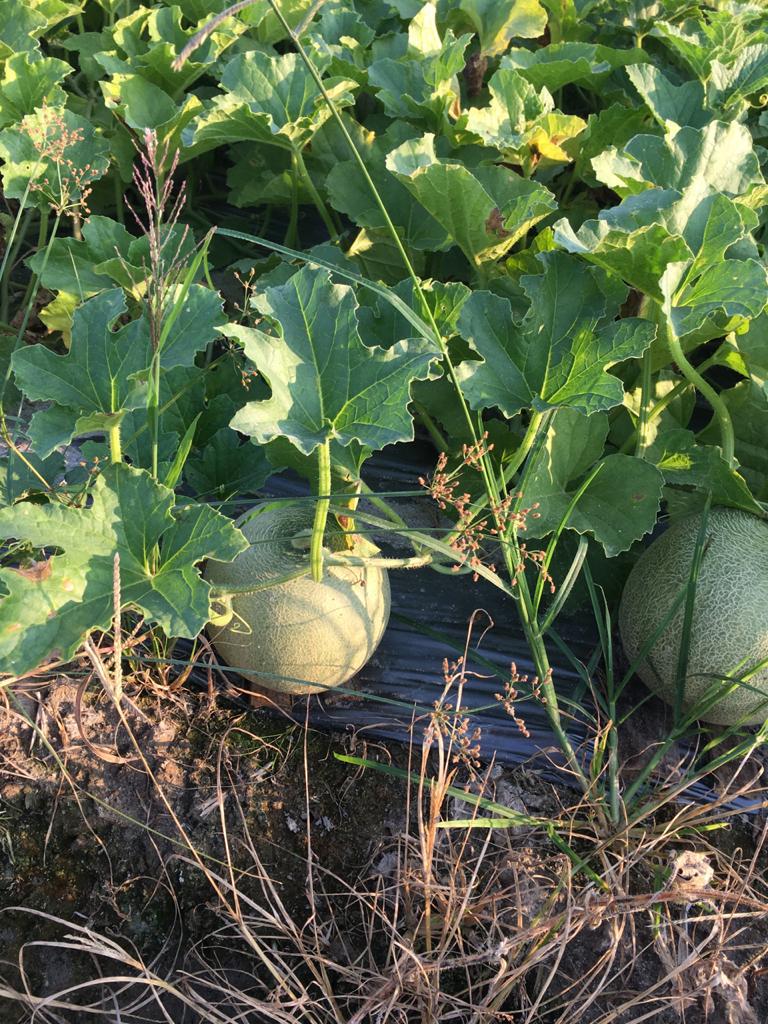 Foto Melon di Kecamatan Pantai Cermin, Kabupaten Serdang Bedagai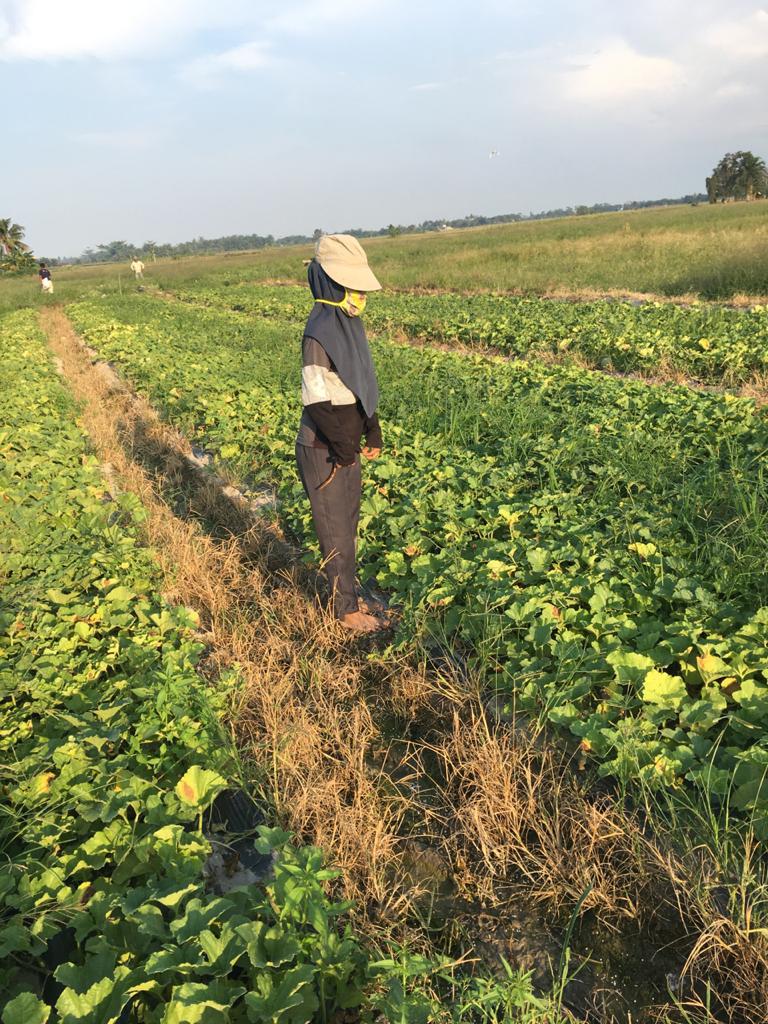 Foto Petani Semangka dan Melon di Kecamatan Pantai Cermin, Kabupaten Serdang BedagaiLEMBAR KUESIONERANALISIS PERBANDINGAN FAKTOR-FAKTOR YANG MEMPENGARUHI PENDAPATAN PETANI MELON DAN SEMANGKA DI KECAMATAN PANTAI CERMIN KABUPATEN SERDANG BEDAGAI Daftar PertanyaanNo. Sampel	: Nama	: 	Umur	: 	Jenis Kelamin	: 	Pendidikan	: Tidak Pernah SekolahSDSMPSMAAkademikPerguruan TinggiAgama	: 	Suku	: 	Jumlah Tanggungan	: 	Keterangan		: KK (kepala keluarga), I (istri), A (anak), L( lainnya: kakek, nenek,dll)Jenis Kelamin	: LK (Laki-laki), PR (Perempuan)Analisis Biaya Produksi Usahatani MelonBiaya Sewa LahanBiaya Tenaga KerjaBiaya PupukBiaya PestisidaBiaya BibitLampiran 17. Hasil Regresi MelonREGRESSION  /MISSING LISTWISE  /STATISTICS COEFF OUTS R ANOVA  /CRITERIA=PIN(.05) POUT(.10)  /NOORIGIN  /DEPENDENT Ln_Y  /METHOD=ENTER Ln_X1 Ln_X2 Ln_X3 Ln_X4 Ln_X5  /SCATTERPLOT=(*ZRESID ,*ZPRED)  /RESIDUALS DURBIN HISTOGRAM(ZRESID) NORMPROB(ZRESID)  /CASEWISE PLOT(ZRESID) ALL  /SAVE RESID.Regression[DataSet0] Charts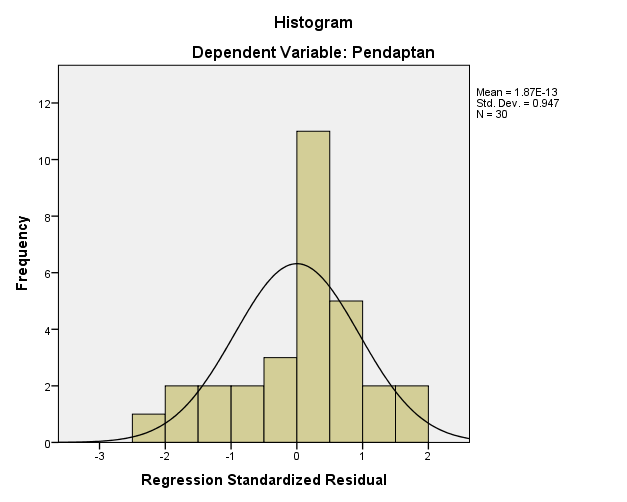 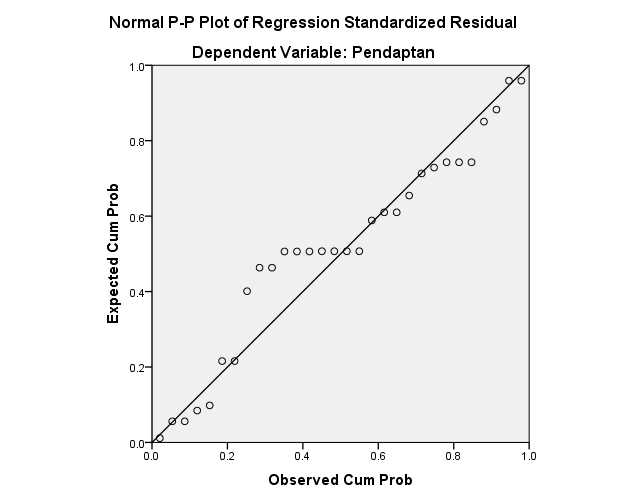 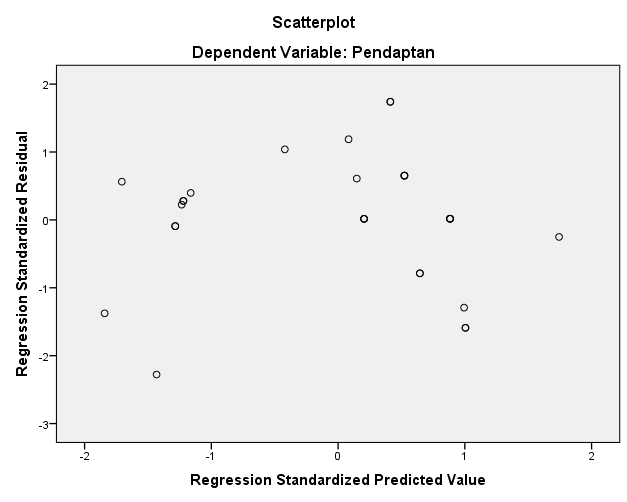 Lampiran 18. Hasil Regresi SemangkaREGRESSION  /MISSING LISTWISE  /STATISTICS COEFF OUTS R ANOVA  /CRITERIA=PIN(.05) POUT(.10)  /NOORIGIN  /DEPENDENT Ln_Y  /METHOD=ENTER Ln_X1 Ln_X2 Ln_X3 Ln_X4 Ln_X5  /SCATTERPLOT=(*ZRESID ,*ZPRED)  /RESIDUALS DURBIN HISTOGRAM(ZRESID) NORMPROB(ZRESID)  /CASEWISE PLOT(ZRESID) ALL  /SAVE RESID.Regression[DataSet1] Charts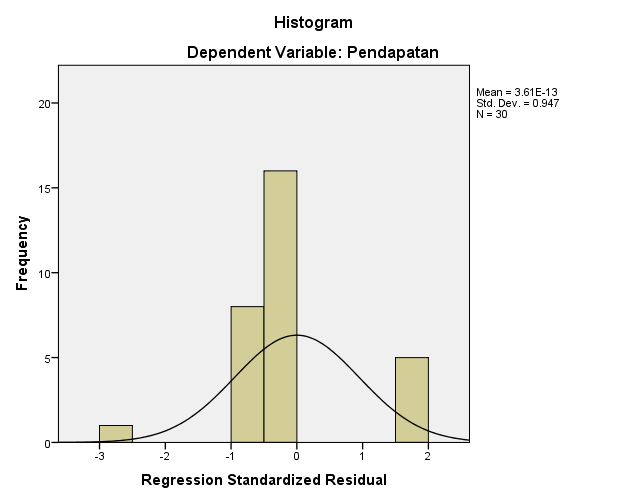 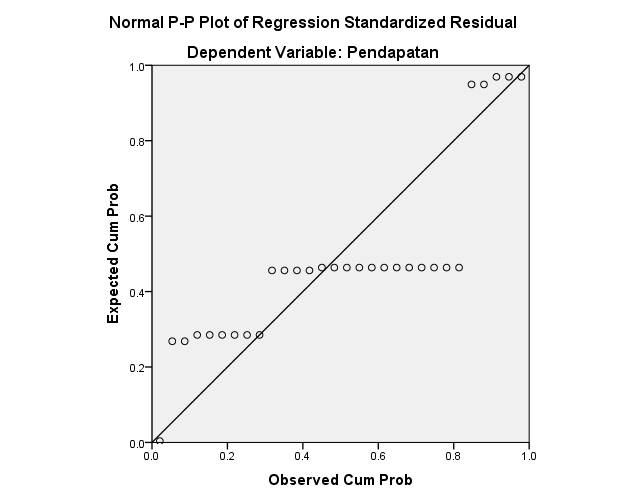 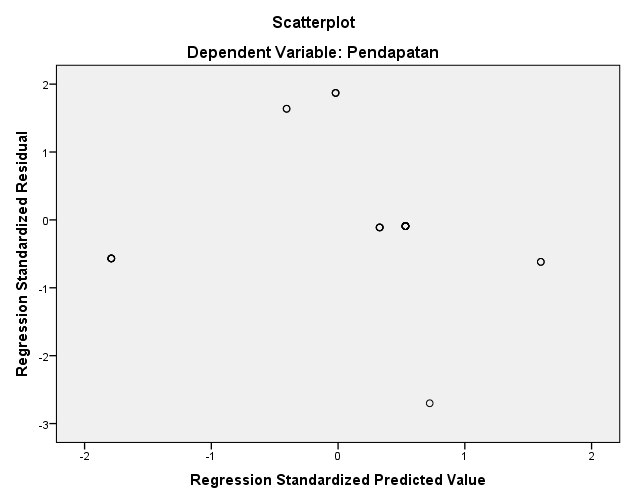 NoNamaStatusUmurJenis KelaminPendidikan FormalPendidikan Informal12345NoLuas LahanHarga (Rp)Jumlah (Rp)12NoJenis PekerjaanJumlah Tenaga Kerja (Orang)Upah (Rp/Hari)1Pemeliharaan2Pemupukan/Penyemprotan4PemanenanNoJenis PupukJumlah Harga (Rp)Jumlah12NoJenis PestisidaJumah (Botol)Harga (Rp)Jumlah (Rp)12NoJenis BibitJumlah Harga (Rp)Jumlah12NotesNotesNotesOutput CreatedOutput Created16-JUL-2020 06:13:45CommentsCommentsInputActive DatasetDataSet0InputFilter<none>InputWeight<none>InputSplit File<none>InputN of Rows in Working Data File30Missing Value HandlingDefinition of MissingUser-defined missing values are treated as missing.Missing Value HandlingCases UsedStatistics are based on cases with no missing values for any variable used.SyntaxSyntaxREGRESSION  /MISSING LISTWISE  /STATISTICS COEFF OUTS R ANOVA  /CRITERIA=PIN(.05) POUT(.10)  /NOORIGIN  /DEPENDENT Ln_Y  /METHOD=ENTER Ln_X1 Ln_X2 Ln_X3 Ln_X4 Ln_X5  /SCATTERPLOT=(*ZRESID ,*ZPRED)  /RESIDUALS DURBIN HISTOGRAM(ZRESID) NORMPROB(ZRESID)  /CASEWISE PLOT(ZRESID) ALL  /SAVE RESID.ResourcesProcessor Time00:00:00.75ResourcesElapsed Time00:00:00.72ResourcesMemory Required2684 bytesResourcesAdditional Memory Required for Residual Plots880 bytesVariables Created or ModifiedRES_1Unstandardized ResidualVariables Entered/RemovedaVariables Entered/RemovedaVariables Entered/RemovedaVariables Entered/RemovedaModelVariables EnteredVariables RemovedMethod1Biaya Bibit, Biaya Tenaga Kerja, Luas Lahanb.Entera. Dependent Variable: Pendaptana. Dependent Variable: Pendaptana. Dependent Variable: Pendaptana. Dependent Variable: Pendaptanb. Tolerance = .000 limits reached.b. Tolerance = .000 limits reached.b. Tolerance = .000 limits reached.b. Tolerance = .000 limits reached.Model SummarybModel SummarybModel SummarybModel SummarybModel SummarybModel SummarybModelRR SquareAdjusted R SquareStd. Error of the EstimateDurbin-Watson1.999a.998.997.032864481.726a. Predictors: (Constant), Biaya Bibit, Biaya Tenaga Kerja, Luas Lahana. Predictors: (Constant), Biaya Bibit, Biaya Tenaga Kerja, Luas Lahana. Predictors: (Constant), Biaya Bibit, Biaya Tenaga Kerja, Luas Lahana. Predictors: (Constant), Biaya Bibit, Biaya Tenaga Kerja, Luas Lahana. Predictors: (Constant), Biaya Bibit, Biaya Tenaga Kerja, Luas Lahana. Predictors: (Constant), Biaya Bibit, Biaya Tenaga Kerja, Luas Lahanb. Dependent Variable: Pendaptanb. Dependent Variable: Pendaptanb. Dependent Variable: Pendaptanb. Dependent Variable: Pendaptanb. Dependent Variable: Pendaptanb. Dependent Variable: PendaptanANOVAaANOVAaANOVAaANOVAaANOVAaANOVAaANOVAaModelModelSum of SquaresdfMean SquareFSig.1Regression11.61333.8713584.097.000b1Residual.02826.0011Total11.64129a. Dependent Variable: Pendaptana. Dependent Variable: Pendaptana. Dependent Variable: Pendaptana. Dependent Variable: Pendaptana. Dependent Variable: Pendaptana. Dependent Variable: Pendaptana. Dependent Variable: Pendaptanb. Predictors: (Constant), Biaya Bibit, Biaya Tenaga Kerja, Luas Lahanb. Predictors: (Constant), Biaya Bibit, Biaya Tenaga Kerja, Luas Lahanb. Predictors: (Constant), Biaya Bibit, Biaya Tenaga Kerja, Luas Lahanb. Predictors: (Constant), Biaya Bibit, Biaya Tenaga Kerja, Luas Lahanb. Predictors: (Constant), Biaya Bibit, Biaya Tenaga Kerja, Luas Lahanb. Predictors: (Constant), Biaya Bibit, Biaya Tenaga Kerja, Luas Lahanb. Predictors: (Constant), Biaya Bibit, Biaya Tenaga Kerja, Luas LahanCoefficientsaCoefficientsaCoefficientsaCoefficientsaCoefficientsaCoefficientsaCoefficientsaModelModelUnstandardized CoefficientsUnstandardized CoefficientsStandardized CoefficientstSig.ModelModelBStd. ErrorBetatSig.1(Constant)5.349.7047.603.0001Luas Lahan1.633.0291.23956.238.0001Biaya Tenaga KerjaBiaya PupukBiaya Pestisida-.1191.302-.010.890 .039.234-.025.988-.008-.13432.995-.040.894.000.9691Biaya Bibit1.159.148.8287.807.000a. Dependent Variable: Pendapatana. Dependent Variable: Pendapatana. Dependent Variable: Pendapatana. Dependent Variable: Pendapatana. Dependent Variable: Pendapatana. Dependent Variable: Pendapatana. Dependent Variable: PendapatanNotesNotesNotesOutput CreatedOutput Created16-JUL-2020 06:31:27CommentsCommentsInputActive DatasetDataSet1InputFilter<none>InputWeight<none>InputSplit File<none>InputN of Rows in Working Data File30Missing Value HandlingDefinition of MissingUser-defined missing values are treated as missing.Missing Value HandlingCases UsedStatistics are based on cases with no missing values for any variable used.SyntaxSyntaxREGRESSION  /MISSING LISTWISE  /STATISTICS COEFF OUTS R ANOVA  /CRITERIA=PIN(.05) POUT(.10)  /NOORIGIN  /DEPENDENT Ln_Y  /METHOD=ENTER Ln_X1 Ln_X2 Ln_X3 Ln_X4 Ln_X5  /SCATTERPLOT=(*ZRESID ,*ZPRED)  /RESIDUALS DURBIN HISTOGRAM(ZRESID) NORMPROB(ZRESID)  /CASEWISE PLOT(ZRESID) ALL  /SAVE RESID.ResourcesProcessor Time00:00:00.64ResourcesElapsed Time00:00:00.64ResourcesMemory Required2708 bytesResourcesAdditional Memory Required for Residual Plots880 bytesVariables Created or ModifiedRES_2Unstandardized ResidualVariables Entered/RemovedaVariables Entered/RemovedaVariables Entered/RemovedaVariables Entered/RemovedaModelVariables EnteredVariables RemovedMethod1Luas Lahan, Biaya, Pestisida, Biaya Bibit, Biaya Tenaga Kerja, Biaya Pupukb.Entera. Dependent Variable: Pendapatana. Dependent Variable: Pendapatana. Dependent Variable: Pendapatana. Dependent Variable: Pendapatanb. Tolerance = .000 limits reached.b. Tolerance = .000 limits reached.b. Tolerance = .000 limits reached.b. Tolerance = .000 limits reached.Model SummarybModel SummarybModel SummarybModel SummarybModel SummarybModel SummarybModelRR SquareAdjusted R SquareStd. Error of the EstimateDurbin-Watson1.999a.998.998.034279352.177a. Predictors: (Constant), Biaya Bibit, Biaya Tenaga Kerja, Biaya Pupuka. Predictors: (Constant), Biaya Bibit, Biaya Tenaga Kerja, Biaya Pupuka. Predictors: (Constant), Biaya Bibit, Biaya Tenaga Kerja, Biaya Pupuka. Predictors: (Constant), Biaya Bibit, Biaya Tenaga Kerja, Biaya Pupuka. Predictors: (Constant), Biaya Bibit, Biaya Tenaga Kerja, Biaya Pupuka. Predictors: (Constant), Biaya Bibit, Biaya Tenaga Kerja, Biaya Pupukb. Dependent Variable: Pendapatanb. Dependent Variable: Pendapatanb. Dependent Variable: Pendapatanb. Dependent Variable: Pendapatanb. Dependent Variable: Pendapatanb. Dependent Variable: PendapatanANOVAaANOVAaANOVAaANOVAaANOVAaANOVAaANOVAaModelModelSum of SquaresdfMean SquareFSig.1Regression13.85634.6193930.463.000b1Residual.03126.0011Total13.88629a. Dependent Variable: Pendapatana. Dependent Variable: Pendapatana. Dependent Variable: Pendapatana. Dependent Variable: Pendapatana. Dependent Variable: Pendapatana. Dependent Variable: Pendapatana. Dependent Variable: Pendapatanb. Predictors: (Constant), Biaya Bibit, Biaya Tenaga Kerja, Biaya Pupukb. Predictors: (Constant), Biaya Bibit, Biaya Tenaga Kerja, Biaya Pupukb. Predictors: (Constant), Biaya Bibit, Biaya Tenaga Kerja, Biaya Pupukb. Predictors: (Constant), Biaya Bibit, Biaya Tenaga Kerja, Biaya Pupukb. Predictors: (Constant), Biaya Bibit, Biaya Tenaga Kerja, Biaya Pupukb. Predictors: (Constant), Biaya Bibit, Biaya Tenaga Kerja, Biaya Pupukb. Predictors: (Constant), Biaya Bibit, Biaya Tenaga Kerja, Biaya PupukCoefficientsaCoefficientsaCoefficientsaCoefficientsaCoefficientsaCoefficientsaCoefficientsaModelModelUnstandardized CoefficientsUnstandardized CoefficientsStandardized CoefficientstSig.ModelModelBStd. ErrorBetatSig.1(Constant)7.7011.4885.174.0001Luas LahanBiaya Tenaga Kerja1.3894.352.071.519.965.84519.4658.378.013.0251Biaya PupukBiaya Pestisida.936-0.356.106.025.857-.7458.792-.673.046.7651Biaya Bibit1.328.0541.96552.845.000a. Dependent Variable: Pendapatana. Dependent Variable: Pendapatana. Dependent Variable: Pendapatana. Dependent Variable: Pendapatana. Dependent Variable: Pendapatana. Dependent Variable: Pendapatana. Dependent Variable: Pendapatan